Пожарная безопасность!   Комиссией, в состав которой  входила заместитель директора по воспитательной работе МБОУ ООШ с.Орловка была проведена  работа по проверке работоспособности пожарных извещателей, а также проводились профилактические беседы на тему противопожарной безопасности, были распространены памятки. Проверка показала, что в 14 многодетных семьях пожарные извещатели установлены, они работоспособны, а в 1 семье в д.Атлегач требуется его установка. 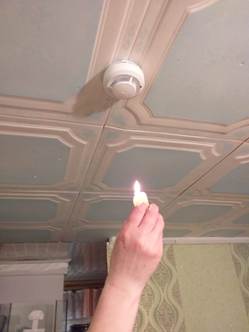 